ПРОЕКТ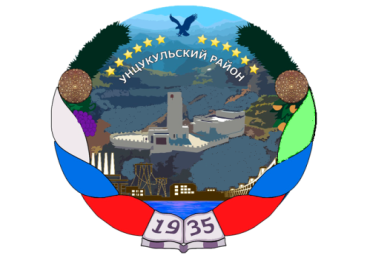 РЕСПУБЛИКА ДАГЕСТАНАДМИНИСТРАЦИЯ  МУНИЦИПАЛЬНОГО ОБРАЗОВАНИЯ«УНЦУКУЛЬСКИЙ РАЙОН»Индекс 368950  РД, Унцукульский район, пос. Шамилькала, ул.М.Дахадаева,3  тел.55-64-85,e-mail:mo_uncuk_raion@mail.ruП О С Т А Н О В Л Е Н И Еот « ____» _________ 2023г.  № _____Об утверждении Порядка принятия решений о признании безнадежной к взысканию задолженности по платежам в бюджет МО «Унцукульский район»В соответствии со статьей 47.2 Бюджетного кодекса Российской Федерации, постановлением Правительства РФ от 06 мая 2016 года № 393 «Об общих требованиях к порядку принятия решений о признании безнадежной к взысканию задолженности по платежам в бюджеты бюджетной системы Российской Федерации», Федеральным законом от 06 октября 2003 № 131-ФЗ «Об общих принципах организации местного самоуправления в Российской Федерации», Администрация МО «Унцукульский район»,  постановляет:1. Утвердить Порядок принятия решения о признании безнадежной к взысканию задолженности по платежам в бюджет муниципального образования «Унцукульский район» (приложение № 1).2. Утвердить Состав Комиссии по принятию решения о признании безнадежной к взысканию задолженности по платежам в бюджет муниципального образования «Унцукульский район» (приложение № 2).3. Настоящее постановление опубликовать в районной газете «Садовод» и разместить на официальном сайте муниципального образования «Унцукульский район» в сети «Интернет».4. Контроль исполнения настоящего постановления оставляю за собой.Глава МО«Унцукульский район»                                          И.М.НурмагомедовПриложение № 1к постановлению администрации МО «Унцукульский район»от _________ 2023г. № _____ПОРЯДОКпринятия решений о признании безнадежной к взысканию задолженности по платежам в бюджет муниципального образования «Унцукульский район»1. Общие положения1.1. Настоящий Порядок принятия решений о признании безнадежной к взысканию задолженности по платежам в бюджет муниципального образования «Унцукульский район» (далее - Порядок), разработан в соответствии со статьей  47.2 Бюджетного кодекса Российской Федерации, Гражданским кодексом Российской Федерации, Постановлением Правительства РФ от 06 мая 2016 года              № 393 «Об общих требованиях к порядку принятия решений о признании безнадежной к взысканию задолженности по платежам в бюджеты бюджетной системы Российской Федерации».1.2. Порядок определяет правила и условия принятия решения о признании безнадежной к взысканию задолженности по платежам в бюджет МО «Унцукульский район».1.3. Инициаторами принятия решений о признании безнадежной к взысканию задолженности по платежам в бюджет МО «Унцукульский район» являются администраторы доходов бюджета МО «Унцукульский район». 1.4. Безнадежной к взысканию признается задолженность по неналоговым доходам бюджета МО «Унцукульский район», администраторами которых являются органы администрации муниципального района, муниципальные казенные учреждения района.2. Основания для принятия решения о признании безнадежной к взысканию задолженности по платежам в бюджет МО «Унцукульский район».2.1. В соответствии со статьей 47.2 Бюджетного кодекса Российской Федерации, задолженность по платежам в бюджет МО «Унцукульский район» признается безнадежной в следующих случаях:2.1.1 смерти физического лица - плательщика платежей в бюджет или объявления его умершим в порядке, установленном гражданским процессуальным законодательством Российской Федерации;2.1.2 признания банкротом индивидуального предпринимателя - плательщика платежей в бюджет в соответствии с Федеральным законом от 26 октября 2002г. № 127-ФЗ «О несостоятельности (банкротстве)»  в  части  задолженности    по платежам в бюджет, не погашенным по причине недостаточности имущества должника;2.1.3 ликвидации организации - плательщика платежей в бюджет в части задолженности по платежам в бюджет, не погашенным по причине недостаточности имущества организации и (или) невозможности их погашения учредителями (участниками) указанной организации в пределах и порядке, которые установлены законодательством Российской Федерации;2.1.4 принятия судом акта, в соответствии с которым администратор доходов бюджета утрачивает возможность взыскания задолженности по платежам в бюджет в связи с истечением установленного срока ее взыскания (срока исковой давности), в том числе вынесения судом определения об отказе в восстановлении пропущенного срока подачи заявления в суд о взыскании задолженности по платежам в бюджет;2.1.5 вынесения судебным приставом-исполнителем постановления об окончании исполнительного производства и о возвращении взыскателю исполнительного документа по основаниям, предусмотренным пунктами 3 и 4 части 1 статьи 46 Федерального закона от 02 октября 2007г. № 229-ФЗ «Об исполнительном производстве», если с даты образования задолженности по платежам в бюджет прошло более пяти лет, в следующих случаях:- размер задолженности не превышает размера требований к должнику, установленного законодательством Российской Федерации о несостоятельности (банкротстве) для возбуждения производства по делу о банкротстве;- судом возвращено заявление о признании плательщика платежей в бюджет банкротом или прекращено производство по делу о банкротстве в связи с отсутствием средств, достаточных для возмещения судебных расходов на проведение процедур, применяемых в деле о банкротстве.3. Перечень документов, подтверждающих наличие оснований для принятия решений о признании безнадежной к взысканию задолженности по платежам в бюджет МО «Унцукульский район».3.1. Для каждого случая, указанного в пункте 2.1 настоящего Порядка, устанавливается перечень документов, необходимых для принятия решения о признании задолженности по платежам в бюджет муниципального округа безнадежной к взысканию, обязательному включению в него подлежат:а) выписка из отчетности администратора доходов бюджета об учитываемых суммах задолженности по уплате платежей в бюджет;б) справка администратора доходов бюджета о принятых мерах по обеспечению взыскания задолженности по платежам в бюджет;в) документы, подтверждающие случаи признания безнадежной к взысканию задолженности по платежам в бюджет, в том числе:- документ, свидетельствующий о смерти физического лица - плательщика платежей в бюджет или подтверждающий факт объявления его умершим;- документ, содержащий сведения из Единого государственного реестра индивидуальных предпринимателей о прекращении деятельности вследствие признания банкротом индивидуального предпринимателя - плательщика платежей в бюджет, из Единого государственного реестра юридических лиц о прекращении деятельности в связи с ликвидацией организации - плательщика платежей в бюджет;- судебный акт, в соответствии с которым администратор доходов бюджета утрачивает возможность взыскания задолженности по платежам в бюджет в связи с истечением установленного срока ее взыскания (срока исковой давности), в том числе определение суда об отказе в восстановлении пропущенного срока подачи в суд заявления о взыскании задолженности по платежам в бюджет;- постановление судебного пристава-исполнителя об окончании исполнительного производства при возврате взыскателю исполнительного документа по основаниям, предусмотренным пунктами 3 и 4 части 1 статьи 46 Федерального закона от 02 октября 2007г. № 229-ФЗ «Об исполнительном производстве».4. Порядок действий комиссии по поступлению и выбытию активов, созданной при администрации МО «Унцукульский район».4.1. Решение о признании безнадежной к взысканию задолженности по платежам в бюджет МО «Унцукульский район» принимается на основании решения специально созданной на постоянной основе комиссии по поступлению и выбытию активов при администрации МО «Унцукульский район» (далее - Комиссия).4.2. Администратор доходов бюджета МО «Унцукульский район» направляет в Комиссию комплект документов по имеющейся задолженности с целью получения заключения о признании задолженности по платежам в бюджет МО «Унцукульский район» безнадежной к взысканию.4.3. Члены Комиссии осуществляют проверку полученных документов на предмет их соответствия законодательству Российской Федерации, а также своевременности и полноты мер, принятых по взысканию либо обеспечению взыскания причитающихся сумм задолженности в течение 5 рабочих дней со дня получения данных документов. При необходимости члены Комиссии могут запросить дополнительно информацию и документы.4.4. Комиссия рассматривает представленные документы с целью вынесения заключения о признании задолженности по платежам в бюджет МО «Унцукульский район» безнадежной к взысканию.По результатам рассмотрения вопроса о признании имеющейся задолженности по платежам в бюджет МО «Унцукульский район» безнадежной к взысканию Комиссия принимает одно из следующих решений:а) признать безнадежной к взысканию и списать задолженность по платежам в бюджет МО «Унцукульский район»;б) отказать в признании задолженности по платежам в бюджет безнадежной к взысканию.4.5. Решение о признании безнадежной к взысканию задолженности по платежам в бюджет МО «Унцукульский район» подготавливается в течение 5 рабочих дней и оформляется актом (прилагается), содержащим следующую информацию:1) полное наименование организации (фамилия, имя, отчество физического лица);2) идентификационный номер налогоплательщика, основной государственный регистрационный номер, код причины постановки на учет налогоплательщика организации (идентификационный номер налогоплательщика физического лица);3) сведения о платеже, по которому возникла задолженность;4) код классификации доходов бюджета МО «Унцукульский район», по которому учитывается задолженность по платежам в бюджет МО «Унцукульский район», его наименование;5) сумма задолженности по платежам в бюджет МО «Унцукульский район»;6) сумма задолженности по пеням и штрафам по соответствующим платежам в бюджет МО «Унцукульский район»;7) дата принятия решения о признании безнадежной к взысканию задолженности по платежам в бюджет МО «Унцукульский район»;8) подписи членов комиссии.5. Списание (восстановление) безнадежной к взысканию задолженности по платежам в бюджет МО «Унцукульский район». Списание (восстановление) безнадежной к взысканию задолженности по платежам в бюджет МО «Унцукульский район» в бюджетном (бухгалтерском) учете осуществляется администратором доходов бюджета МО «Унцукульский район» на основании акта о признании безнадежной к взысканию задолженности по платежам.Оформленный комиссией акт о признании безнадежной к взысканию задолженности по платежам в бюджет МО «Унцукульский район» утверждается руководителем администратора доходов бюджета.Приложениек Порядку принятия решений о признании безнадежной к взысканию задолженности по платежам в бюджет МО «Унцукульский район»АКТо признании безнадежной к взысканию задолженности по платежам в бюджет МО «Унцукульский район»«____»_____________ _____ год(дата принятия решения о признании безнадежной к взысканию задолженности по платежам в бюджет МО «Унцукульский район)В соответствии с постановлением администрации МО «Унцукульский район» от ____________ 2023г. №___ «Об утверждении порядка принятия решений о признании безнадежной к взысканию задолженности по платежам в бюджет                  МО «Унцукульский район», признать задолженность по платежам в бюджет                        МО «Унцукульский район» безнадежной к взысканию1._______________________________________________________________________(полное наименование организации (ФИО физического лица)2. ИНН/ОГРН/КПП организации ____________________________________________или ИНН физического лица ________________________________________________3._______________________________________________________________________(наименование платежа, по которому возникла задолженность)4. _______________________________________________________________________(код бюджетной классификации, по которому учитывается задолженность по платежам в бюджет МО «Унцукульский район»)5. _______________________________________________________________________(сумма задолженности по платежам в бюджет МО «Унцукульский район», признанная безнадежной к взысканию)6. _______________________________________________________________________(сумма задолженности по пеням и штрафам, признанная безнадежной к взысканию в бюджет МО «Унцукульский район)Председатель комиссии:                 ___________________________________________(подпись, ФИО)Секретарь комиссии:                        ___________________________________________(подпись, ФИО)Члены комиссии:                              ___________________________________________(подпись, ФИО)____________________________________________(подпись, ФИО)____________________________________________(подпись, ФИО)____________________________________________                                                                        (подпись, ФИО)Приложение № 2к постановлению администрацииМО «Унцукульский район»от _________ 2023г. № ____СОСТАВкомиссии по поступлению и выбытию активов, созданной при администрации МО «Унцукульский район»Председатель комиссии - первый заместитель главы администрации МО «Унцукульский район»;Председатель комиссии - первый заместитель главы администрации МО «Унцукульский район»;Председатель комиссии - первый заместитель главы администрации МО «Унцукульский район»;Заместитель председателя комиссии - заместитель главы администрации МО «Унцукульский район», начальник Отдела финансов администрации МО «Унцукульский район»;Заместитель председателя комиссии - заместитель главы администрации МО «Унцукульский район», начальник Отдела финансов администрации МО «Унцукульский район»;Заместитель председателя комиссии - заместитель главы администрации МО «Унцукульский район», начальник Отдела финансов администрации МО «Унцукульский район»;Секретарь комиссии – ведущий специалист по доходам отдела финансов администрации МО «Унцукульский район».Секретарь комиссии – ведущий специалист по доходам отдела финансов администрации МО «Унцукульский район».Секретарь комиссии – ведущий специалист по доходам отдела финансов администрации МО «Унцукульский район».Члены комиссии:Начальник Отдела экономики (ведущий специалист по доходам) администрации МО «Унцукульский район»; Начальник Отдела экономики (ведущий специалист по доходам) администрации МО «Унцукульский район»; Главный специалист по правовым вопросам администрации МО «Унцукульский район»;Главный специалист по правовым вопросам администрации МО «Унцукульский район»;Начальник МКУ «Служба земельно-кадастровых и имущественных отношений МО «Унцукульский район»;Начальник МКУ «Служба земельно-кадастровых и имущественных отношений МО «Унцукульский район»;Главный бухгалтер администрации МО «Унцукульский район.